   Swimming Lesson Policies & Waiver of Liability Form 2018 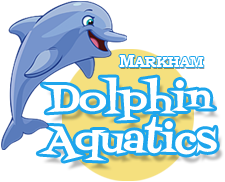 Location and Safety: Safety is our number one priority. Children will receive instruction on safe behavior around water and all rules related to safety will be strictly enforced during lesson time.  Our pool is well maintained with all mandatory safety equipment in place including a first aid kit on-site and phone nearby in case of emergency. These safety standards will be no different if lessons/lifeguarding takes place at your home/pool.Skills Assessment and Training: We follow the Canadian LifeSaving Society Swim Instruction curriculum. Your child will be assessed for swim skills at the beginning of the course to create a curriculum customized to their needs. They will receive verbal updates during the session and will receive written feedback about progress, skills development and recommended next steps at the end of the session. Cancellations: We swim in the rain, but do not swim if there is lightening sighted. In the event that a lesson is cancelled due to inclement weather, we will endeavor to reschedule on the Friday of that session. In the event that your child cancels a lesson due to illness or personal scheduling, we will not reschedule, but we will do our best to help your child catch up with the skills he/she is learning. Please contact us in advance if you need to miss a lesson.Registration & Payments: All registration forms must be signed and payments must be received prior to the start of the session. Payments can be made payable to Markham Dolphin Aquatics by email,transfer, cheque or cash. Registration and payment can be made in person, or mailed to: Markham Dolphin Aquatics 4 John Dexter Place, Markham, On L3P 3G1. Confirmation by email will be made upon receipt of the swim lesson registration form & payment. Emergency Response: All Markham Dolphin Aquatics Instructors have certified training in Standard first aid. In case of emergency, I authorize Markham Dolphin Aquatics instructors and/or trained first responders to provide treatment as necessary. Photography: I consent to allow photographs and videos to be taken of my child learning to swim during their sessions. I understand and consent to allow photographs and video of my child to be used by Markham Dolphin Aquatics for promotional purposes, including on the company Website, Facebook and Twitter and print media. I understand that I may revoke consent at any time by providing notice in writing to Markham Dolphin Aquatics.Waiver of Liability: I agree, as the applicant, that Markham Dolphin Aquatics nor its employees or directors shall be liable for any injury, loss or damage that may occur during the swim lessons by any participant in association with such participation and use. I hereby indemnify, hold harmless and waive all rights and any such claims or causes of action whatsoever, which I may have against Markham Dolphin Aquatics  in connection with my children’s activities during swim lessons and/or our use of the pool facility in connection therewith. Verification of Adequate Insurance: In the case where lessons/lifeguarding services are conducted at my home, I verify and confirm that I have homeowners insurance that includes comprehensive personal liability coverage and voluntary medical coverage including the use of a pool for recreational purposes.  For answers to questions or any concerns, please contact Markham Dolphin Aquatics:                                       (647) 641 7946    www.markhamdolphinaquatics.com Signed:Date: